Temat: AutoDziecko koloruje dowolnie szablon autka, następnie wycina. Rolkę z papieru toaletowego okleić czarnym lub innym papierem, przeciąć na połowę. Dodatkowo każdą połówkę naciąć, aby włożyć karoserię samochodu.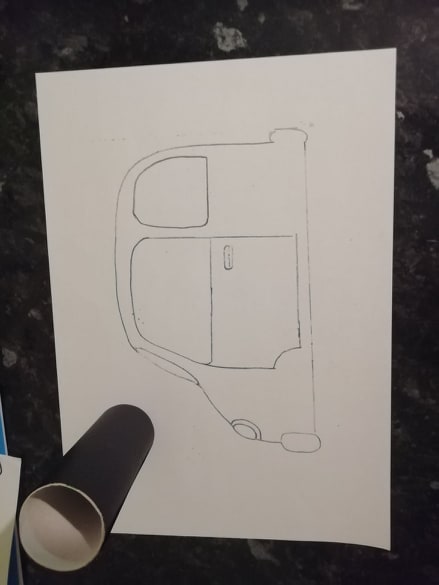 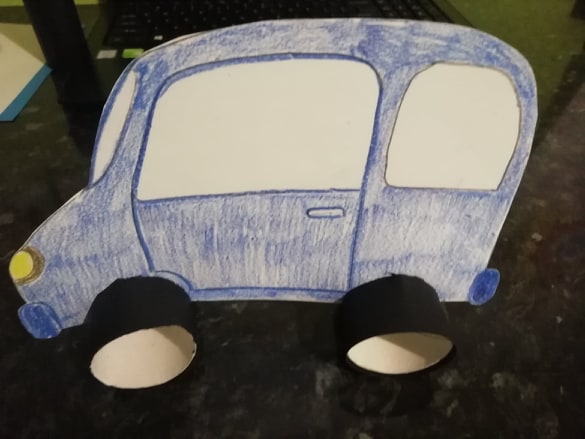 